令和2年2月28日ホーメックスおよびホーメックスグループ全従業員 各位 ホーメックス株式会社リスク管理委員会新型コロナウイルス感染症予防対策について新型コロナウイルス感染症対応については、新型コロナウイルス対策本部(以下、「対策本部」という)を設置し、連絡体制を構築するとともに従業員の感染予防対策として 以下の対策を指示いたします。 各業務の統括者、責任者並びにホーメイトマスター(以下、「所属長」という)は、朝礼または個別面談 で当該対策指示を全従業員に周知お願いします。 記1. 対策本部の設置 （1）設置日 令和2年2月28日 12：00（2） 連絡先：0565-33-2468 　担当：総務人事本部　大井本部長＊担当不在の場合でも、電話口に出た職員が代理応答します。＊土・日・夜間等、本社休業時でも留守番電話にメッセージを入れてください。 2. 感染有無(疑い含む)の確認方法と記録保管 ・所属長は、毎朝の朝礼もしくは出勤時に従業員の体温を確認し、日毎に下記項目を 電子データまたは紙媒体で記録すること。 日付　従業員氏名 測定時刻 体温 その他体調に関する特記事項・当該記録は対策本部からの指示があるまで保管すること。 3.感染予防対策事項 （1）手洗いとうがいの励行 ・通勤後、帰宅後、屋外業務後、食事前、咳やくしゃみで手が汚れた場合、お手洗い使用後、その他外出後には必ず石鹸での手洗いを行うこと。 ・同様の頻度でうがいを入念に行うこと。 ・手指消毒を効果的に活用し、清潔な状態を保つこと。（2）マスクの着用 ・徒歩又は公共交通機関による移動時、複数名での車両乗車時、業務中、その他外出時には必ずマスクを着用すること。・食事中等のやむを得ない状況で咳やくしゃみをする場合は、ハンカチや手、衣類の袖で口や鼻を抑える等、周囲への飛散防止に努めること。（3）基本的な体調管理 ・こまめな水分補給、栄養と睡眠をとり規則正しい生活により体調管理を徹底すること。 ・業務時間外においても当該予防対策の徹底に努めること。 （4）同居ご家族への協力依頼 ・同居ご家族からの感染を予防するため、マスク着用や手洗いうがいの励行に関する協力依頼に努めること。4．体調不良時の対応 ・毎出勤前に体温確認を行い、３７．５度を超える発熱が確認された場合は、直ちに自身の所属長に報告の上、医療機関を受診すること。 ・発熱のほか、咳やくしゃみなどの呼吸器症状がみられた場合も同様に対応すること。 ・医療機関受診時は、必ずマスクを着用し、咳やくしゃみが多い他の患者との接触を 極力避けるよう努めること。 所属長は、従業員の体調を常に確認し、体調不良が見受けられた場合は体温確認を行うほか、適宜早退と医療機関受診指示を行うこと。 ・受診結果で陽性反応があった場合、即時、出勤停止とともに、所属長は対策本部に報告し、指示を仰ぐこと。 5. その他の注意事項 ・不要不急の外出を控え、特に繁華街や観光地、空港関連機関など海外渡航者との接触可能性が高い場所への外出を控えるよう努めること。 ・各種報道等において、自身が訪問または滞在した場所での発症事例があった場合は、 直ちに所属長に報告の上、指示を受けるまでは自宅待機すること。所属長は直ちに 対策本部に報告し、他従業員に関する指示を仰ぐこと。 ・本書は、2月28日正午時点の関係各所の情報を基に作成したものであり、今後の状況変化に応じた情報の更新を当社ホームページ上で、随時、更新案内を行うので、全従業員および所属長は、ホームページを随時閲覧、確認を行うこと。　（ホーメックス株式会社　ホームページ　http://www.homex-co.com ）　　　　　　　　　　　　　　ホームページ用QRコード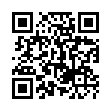 以上